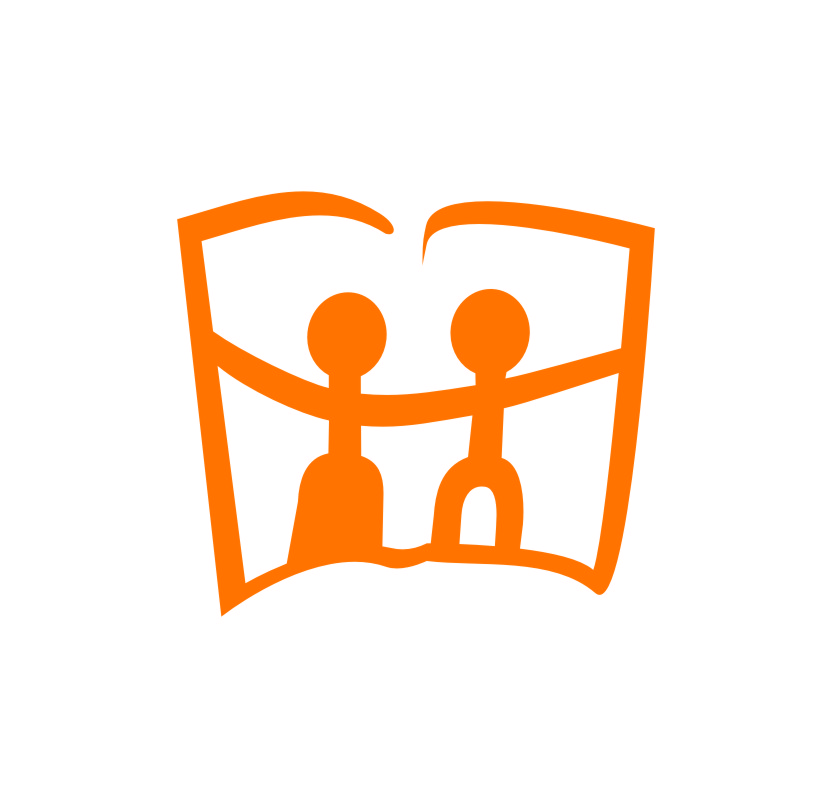 РАСПОРЕД ПИСМЕНИХ РАДОВА-VI РАЗРЕДшколска 2019/2020.годинаРаспоред писмених задатакаРаспоред писмених задатакаРаспоред писмених задатакаРаспоред писмених задатакаРаспоред писмених задатакаРаспоред писмених задатакаРаспоред писмених задатакаРаспоред писмених задатакаРаспоред писмених задатакаРаспоред писмених задатакаРаспоред писмених вежби, контролних задатака и тестирањаРаспоред писмених вежби, контролних задатака и тестирањаРаспоред писмених вежби, контролних задатака и тестирањаРаспоред писмених вежби, контролних задатака и тестирањаРаспоред писмених вежби, контролних задатака и тестирањаРаспоред писмених вежби, контролних задатака и тестирањаРаспоред писмених вежби, контролних задатака и тестирањаРаспоред писмених вежби, контролних задатака и тестирањаРаспоред писмених вежби, контролних задатака и тестирањаРаспоред писмених вежби, контролних задатака и тестирањаНаставни предметIXXXIXIIIIIIIIIVVVIIXXXIXIIIIIIIIIVVVIСрпски језик1.2.4.4.Енглески језик3.2.22.Историја34.4.2.Географија1.2.5.3.Физика33.Математика4.4.5.4.4.1.3.2.1.Биологија43.4.4.Немачки језик3.2Техника и технологија3.2.